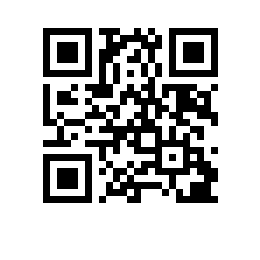 Об изменении темы выпускной квалификационной работы студента образовательной программы  МИЭМ НИУ ВШЭПРИКАЗЫВАЮ:Изменить тему выпускной квалификационной работы Гавриловой Екатерины Андреевны, студентки  курса образовательной программы  , направления подготовки  МИЭМ НИУ ВШЭ,  формы обучения, утвержденную приказом от 10.12.2021 № 2.15-02/101221-3, на «Применение рекомендательной системы в электронной коммерции»/«Application Recommender System in E-commerce» (руководитель - Титова Наталия Николаевна, Старший преподаватель, базовая кафедра компании SAS).Основание: заявление Гавриловой Е.А.И.о. директора,научный руководительМИЭМ НИУ ВШЭ					                                                  Е.А. Крук